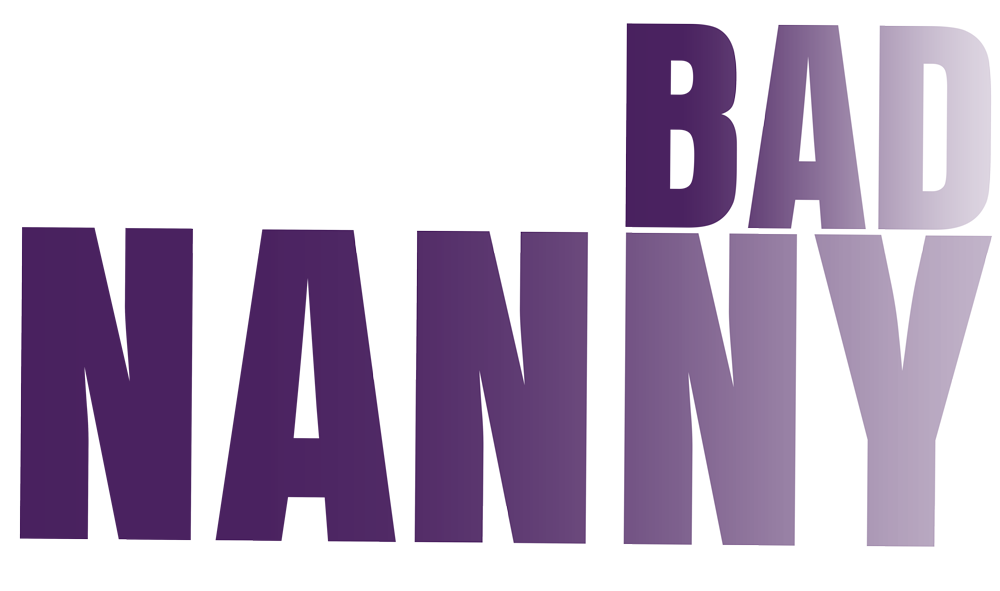 Johnson Production GroupPress KitOne-LinerKendra, born on the wrong side of the tracks and consumed with envy and resentment for the life her (secret) socialite half-sister Remy Bell-Winter enjoys, secures a job as a nanny to Remy's daughter Ella.SynopsisRemy Bell-Winter, who comes from a prominent family, hires a new nanny, Kendra, to take care of her young daughter, Ella. But we soon find out Kendra is really Remy’s secret half sister and has been secretly pursuing Remy for many years to settle an old score. Kendra will stop at nothing, including murder, to sabotage her marriage, career and life.ProducersExecutive ProducerTIMOTHY O. JOHNSONCo-Executive ProducerSHERI REEVESCo-ProducersJOSEPH WILKAELLE SUNKARAProducerKEN SANDERSKey CastKey Cast BiographiesAPRIL HALE April Hale is an American actress born and raised in Memphis, Tennessee. With a mother also in the arts, she developed a love for film and television at an early age. April participated in various talent shows and plays throughout her youth, some of which were written by her mother. She majored in Theater at The University of Memphis, but later changed her major to obtain a Bachelor of Arts in Mass Communication. 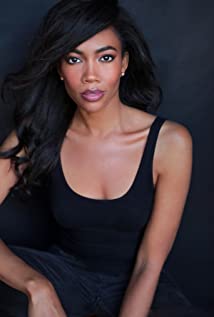 Moving to Los Angeles and learning from the professionals was the key. Armed with unshakeable faith, this family oriented southern girl made the big move to Los Angeles in November 2008. April is now a working actress and has been seen in various commercials and tv shows throughout her career. She is currently producing and writing the web series "FIVE" along with Filmmaker Don Wes of Don Wes Films. "FIVE" is currently in production and can be viewed on Vimeo.April is known for her work in Eight, Queen Rising, Malicious Mind Games, The Neighbour and Witching Hour.CHELSEA ROSE COOK Chelsea Rose Cook is your charming and witty girl-next-door with a hint of darkness and a knack for dancing. A Jamaican-Dominican-English-American actress, Chelsea is able to switch up her look to fit a wide range of roles. Some of Chelsea's significant film works include her supporting role in upcoming social justice thriller, "High Tide"; Maya in upcoming psychological thriller short, "SICK"; her lead role as Violet in Beats Black Futures short film, "Club Alli"; and her supporting role as Kendra in short film "The Ghosting of Elise Montgomery", featured in the 2019 Cincinnati and Nashville film festivals. Chelsea has trained with notable coaches such as Scott Sedita, Tom Todoroff, Susan Batson, and more.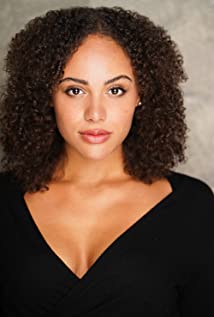 BRIAN RAMIAN Brian Ramian was born in California to aNative American and Californian mother and a Polish Bostonian father but spent much of his youth as a ward of the court. Growing up in DPSS, hw did not have any guidance to what hw was going to do with his life after group homes. From a young age, he ventured into the fictional wonderlands that existed inside the pages of novel or on the silver screen of Edwards Theaters. Back in the day, you could sit outside the emergency exit and wait for someone to open the door so you could sneak in. In 8th grade, he saw Young Guns 2 eight times in the theater this way. When he turned 18, I was booted out into the world, so he gathered up his diploma and followed the herd to college where he was excited by anything psychology, anything writing, and anything theater. Exploring the land of make believe on the page and on the stage quickly led him to Los Angeles where he landed a talent agent, some film and TV gigs, as well as some roles up on the stage. He was 24 years old.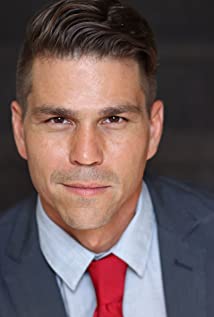 Then, in 2004, at age 28, he became a father and put all of his efforts since in learning how to be the parent he would of liked to have as a child. He now have two teenage kids that he is very proud of.In 2016 he refocused his artistic directions back into filmmaking and writing and has had some successes in both areas winning an award for Best Actor at the Atlanta Horror Film Festival and writing and directing a short film in 2019.As an actor, he likes real life. He likes the darkness. In his early 20’s, reps and people told him he was a leading man type and instantly wanted him in that clean cut role. Nowadays, he likes taking on roles that many people might find despicable and would easily label the villain. If a story has a character who is broken and can help a worthwhile story come to the light, he is all in. The grittier and murkier the better.Brian’s recent work has included appearances in Dead Stop, Dirty Martini and The Haunting of the Morgan Estate as well as recurring roles in Murder By Numbers and Who Does It Better?GREGORY M. MITCHELL Fearless is the adjective that best describes Gregory M. Mitchell. He started acting in 2016 at age 50. He has achieved a high level of success as a media and marketing entrepreneur. He studied engineering, but transitioned to marketing. Smart, well traveled and passionate, Gregory has employed that drive, determination and commitment to succeed as an actor, creator and producer. His film work includes appearances in Psycho Paramedic, Behind Closed Doors and the upcoming Sister Obsession for Lifetime. He has also had several recurring roles in the TV Series’ Intentions, Fatal Attraction and ATL Homicide.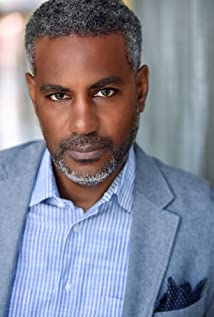 ARIA PULLMAN Aria Jennai Pulliam has appeared as a regular in the TV series House of Payne, as well as having had roles in Spin and Vanished: Searching for My Sister.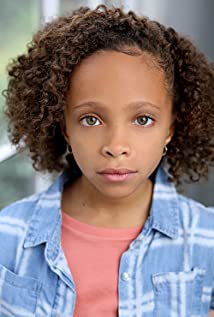 TREVOR LYONS Trevor Lyons is a talented actor known for his film work in Body Keepers, Reality Therapy, Love Tooth and Weekend at Blackthorne Manor. He has also appeared in several TV Series including Auto Boss, Wellness Inc. and the upcoming Un$uited.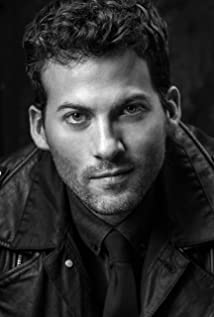 Production CreditsFull CastCasting byJEFF HARDWICK, CSACostume DesignerTAYLOR JONESMusic bySTEVE GUREVITCHEdited byJOSH MUSCATINEProduction DesignerFRANCINE SIMONDirector of PhotographyDANE LAWINGWritten byJASON BYERSProduced byKEN SANDERSDirected byCOLLEEN DAVIE JANESFull CrewProducer BiographiesTIM JOHNSON – Executive ProducerTim Johnson is among the most active and reliable producers in the business thanks to top rate productions and global distribution appeal. Johnson is also responsible for producing the international hit series, DR. QUINN, MEDICINE WOMAN for CBS for over 5 seasons. During his 100-episode tenure, he also developed and produced the original docu-drama COLD CASE for CBS network, which was the very first program to integrate television with the Internet.Johnson has produced over 150 movies, 15 globally released series for every major US network - including ABC, Disney, CBS, NBC, Netfly, FOX and Sony.JOHNSON PRODUCTION GROUP The Johnson Production Group contracts globally to produce television content for international networks, studios and distributors. Based in Los Angeles and Vancouver, British Columbia, the company manages production, facilitates development and financing, procures distribution and guarantees quality and timely execution of its programs. While costs have gone up, so has the demand for quality. No longer is good enough, good enough. Johnson Production Group serves that segment when a show needs to be "A" quality, but produced efficiently enough to meet a locked budget. JPG specializes in value, protection of creative elements, and delivery of a quality finished product.SHERI REEVES – Co-Executive ProducerSheri Reeves is known for her work on Hush, Gone Fishin' and First Kid.Her recent work includes:Web Cam Girls Family VanishedRed Skies at Night: The Story of Flower My Cousin's Ghetto Wedding Save the Date Fleur Vitals Canyon RoadA Night at the Silent Movie Theater Jack the ReaperSave The DateDeadly Due DateSecret Lives of HousewivesJOSEPH WILKA – Co-ProducerJoseph Wilka is the Head of Production for Johnson Production Group. Los Angeles-based, Joseph had already produced and directed several feature films before serving as the senior marketing executive for Gravitas Ventures. While at Gravitas, Wilka helped pioneer new distribution models for independent films including day-and-date theatrical releases. It was also at Gravitas where Joseph first worked with Johnson Production Group to facilitate the release of their films to the worldwide Video On Demand audience. After serving as the Director of Distribution and Production for Viva Pictures, where he produced English-language versions of foreign animated titles for DirecTV, Wilka officially joined Johnson Production Group. As Head of Production, he oversees the development, production, and distribution of films from multiple production units for release on broadcast and streaming platforms.ELLE SUNKARA – Co-ProducerBorn in Decatur, Georgia, Ellegrew up in the suburbs playing sports, wandering through the woods, attending her father's musical theater performances, and creating home movies with her sisters. In undergrad, she majored in Economics, Photography, and Italian, and graduated from the University of Georgia with honors. She went on to train theatrically in Los Angeles for two and a half years under the wing of late Eden Bernardy as well as industry staples Lesly Kahn, Margie Haber, and the three major improv schools- UCB, Groundlings, and iOWest.Past billing includes a recurring role as Deborah on the YouTube sensation, 'Chicken Girls' series, that's generated nearly 100 million views, Disney's 'Midnight Moms' series for Babble, 'Nina Saiza' (Winner of over 9 awards in the festival circuit), 'The Cabining,' (Winner of 4 awards in the festival circuit); 'Household Weapons,' (Winner of Best Short Film in Los Angeles Thriller Film Festival), 'Redemption of the Commons,' (Winner of Award of Excellence at The Indiefest Film Awards) and more. Network roles include appearances on The Vampire Diaries, Being Mary Jane, and Coma.Behind the screen, she's studied the business of producing in the Producer's Program at UCLA STFT and acted as CD and/or Producer for short films such as 'Community,' indie comedy 'About Pie,' the upcoming series 'Invisible Wounds,' and music videos for artists such as Wnt-Al-In and Kelly Ray.Billing BlockJohnson Production Group in association with Lifetime Presents “BAD NANNY” 
Starring APRIL HALE  CHELSEA ROSE COOK  BRIAN RAMIAN  GREGORY M. MITCHELL ARIA PULLMAN  TREVOR LYONS  Casting by JEFF HARDWICK, CSA  Costume Designer  TAYLOR JONES  Music by STEVE GUREVITCH  Edited by JOSH MUSCATINE  Production Designer FRANCINE SIMON  Director of Photography DANE LAWING  Co-Producers JOSEPH WILKA  ELLE SUNKARA  Co-Executive Producer SHERI REEVES  Executive Producer TIMOTHY O. JOHNSON  Written by JASON BYERS  Produced by  KEN SANDERS Directed by COLLEEN DAVIE JANESThis project was completed with assistance from the Georgia Film, Music & Digital Entertainment Office, a division of the Georgia Department of Economic Development.
www.exploregeorgia.org/film© MMXXII –A&E Television Network, LLC  All Rights Reserved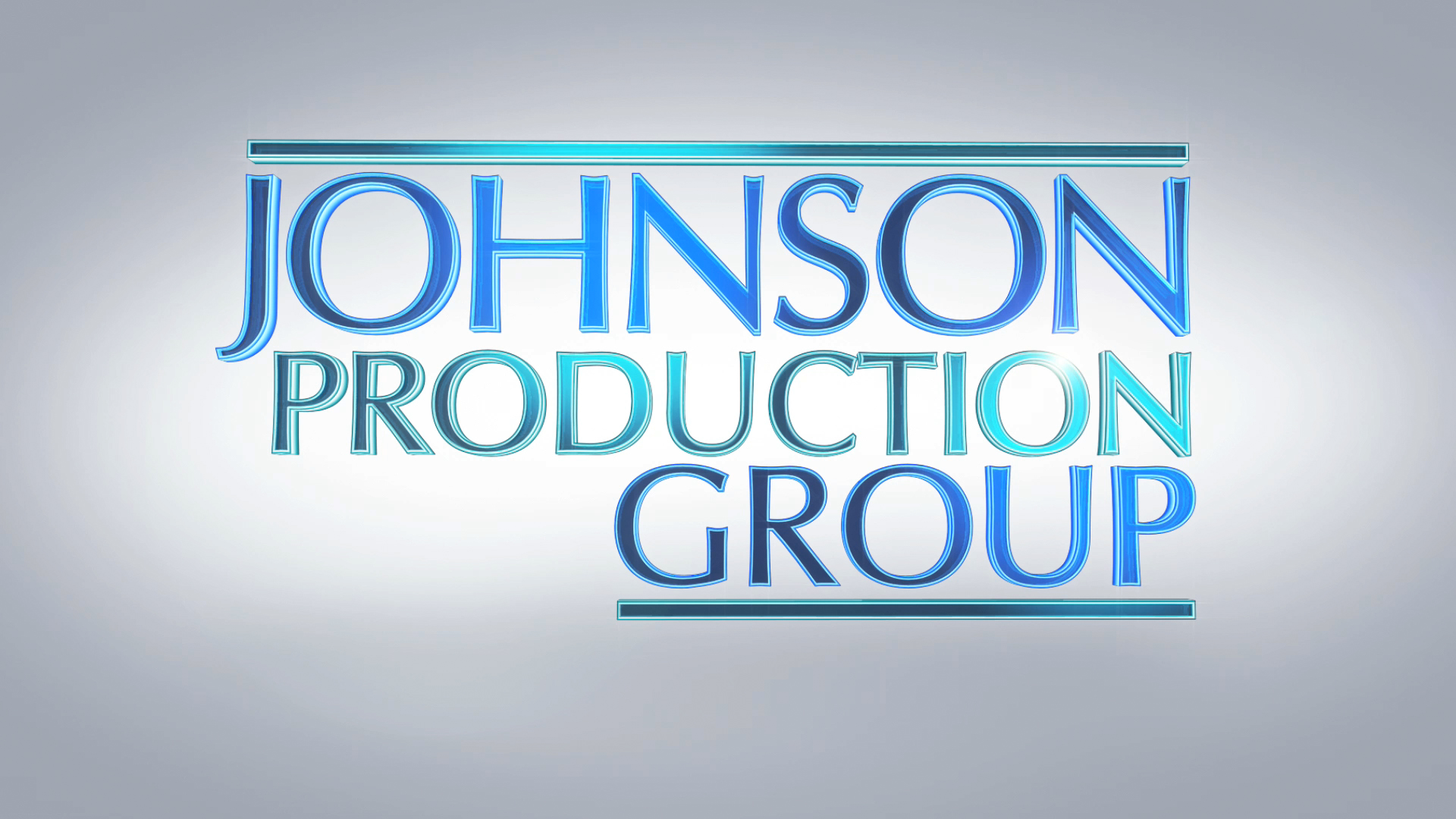 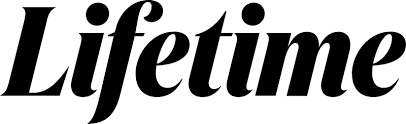 Meta DataLONG (max 3000 characters) synopsisRemy Bell-Winter, who comes from a prominent family, hires a new nanny, Kendra, to take care of her young daughter, Ella. But we soon find out Kendra is really Remy’s secret half sister and has been secretly pursuing Remy for many years to settle an old score. Kendra will stop at nothing, including murder, to sabotage her marriage, career and life.  (350)MEDIUM (max 500) synopsisRemy Bell-Winter, who comes from a prominent family, hires a new nanny, Kendra, to take care of her young daughter, Ella. But we soon find out Kendra is really Remy’s secret half sister and has been secretly pursuing Remy for many years to settle an old score. Kendra will stop at nothing, including murder, to sabotage her marriage, career and life.  (350)SHORT (max 100 characters) synopsisA bitter woman secures a job as nanny for her secret socialite half-sister’s daughter. (87)5 KEY WORDSSisters, socialite, nanny, sabotage, secretCHARACTERRemyKendraJackMarcusEllaDavidACTORAPRIL HALE CHELSEA ROSE COOK BRIAN RAMIAN GREGORY M. MITCHELL ARIA PULLMAN TREVOR LYONS ActorsAPRIL HALE CHELSEA ROSE COOK BRIAN RAMIAN ARIA PULLMAN GREGORY M. MITCHELL TREVOR LYONS PAUL C. KELLY SHAKENJAH MCNEIL SHIA PETERSON CAMILLE SCALESKAREN RAGAN- GEORGE CHARLES CHRISTOPHER BRIAN DAVIE YASMINE RYBACKBYRON BAUDO SAMANTHA VAN SICKLE RoleRemyKendraJackEllaMarcusDavid Tony StringerSandraLittle KendraJonetteMathlidaDr. SanfordSergeant HernandezLupitaMartinHostessELLE SUNKARAELLE SUNKARALine Producer Line Producer EMILIO GONZALES MORENOEMILIO GONZALES MORENOFirst Assistant Director    First Assistant Director    SAMANTHA VAN SICKLESAMANTHA VAN SICKLESecond Assistant Director   Second Assistant Director   BRANDON GREENBRANDON GREENSecond Second Assistant DirectorSecond Second Assistant DirectorSAMANTHA VAN SICKLESAMANTHA VAN SICKLE   Production Coordinator     Production Coordinator  JASI JOVINGOJASI JOVINGOStunt CoordinatorStunt CoordinatorBRIDGETTE BENFLEYBRIDGETTE BENFLEYStunt DoublesStunt DoublesFRANKIE FREEMANFRANKIE FREEMANBANDON BONILLABANDON BONILLAPETE SUTTONPETE SUTTONExtras Casting Director Extras Casting Director MIRANDA POSEYMIRANDA POSEYScript Supervisor   Script Supervisor   DANE LAWINGDANE LAWINGA Camera Operator A Camera Operator JOHNNY PHILIPSJOHNNY PHILIPSB Camera Operator B Camera Operator BRANDON LOHAUS BRANDON LOHAUS A Camera First Assistant A Camera First Assistant SPENCER WILSONSPENCER WILSONA Camera Second AssistantsA Camera Second AssistantsERICA COLQUITTERICA COLQUITTCHRIS GOMEZCHRIS GOMEZB Camera First AssistantB Camera First AssistantKYRA DUNNKYRA DUNNDigital Imaging TechnicianDigital Imaging TechnicianADAM GEGANADAM GEGANStill PhotographersStill PhotographersTATE SLATERTATE SLATERELI BULGERELI BULGERProduction Sound MixerProduction Sound MixerRICHARD HEMPTONRICHARD HEMPTONGafferGafferAUSTIN WILLIFORDAUSTIN WILLIFORDBest Boy ElectricBest Boy ElectricSEAN GARTLANDSEAN GARTLANDKey GripKey GripMATTHEW GRANTHEMMATTHEW GRANTHEMBest Boy GripBest Boy GripKYLIE MALONEKYLIE MALONEGrip  Grip  CANDICE TAYLORCANDICE TAYLORProp MastersProp MastersANDREW BENOITANDREW BENOITLETRESE FREEMANLETRESE FREEMANSet DecoratorSet DecoratorTONI HARVEYTONI HARVEYSet Dresser Set Dresser DESFORD SAULDESFORD SAULArt Production AssistantsArt Production AssistantsMALHEA SMITHMALHEA SMITHASHLEY PURCELLASHLEY PURCELLCostumer   Costumer   HALEY STEFANCISHALEY STEFANCISMake-Up Department Head Make-Up Department Head TITUS DAVISTITUS DAVISMake-Up AssistantsMake-Up AssistantsCHLOE GRASSCHLOE GRASSDANA KELLYDANA KELLYHair Department HeadHair Department HeadKRISTIE SIMONSKRISTIE SIMONSHair AssistantHair AssistantANDY ROZNOWSKIANDY ROZNOWSKISet Production AssistantsSet Production AssistantsSAIF ZWAINATISAIF ZWAINATIBRIAN NIDAYBRIAN NIDAYHUSAM ALBADRHUSAM ALBADRWILSON ARCHIBALDWILSON ARCHIBALDYVONNE AU YVONNE AU SAMANTHA VAN SICKLESAMANTHA VAN SICKLELocation ScoutLocation ScoutSHEQUELLA WHITESHEQUELLA WHITEStudio TeacherStudio TeacherELIZABETH’S CATERINGELIZABETH’S CATERINGCaterers   Caterers   ICONIC EATSICONIC EATSERIC CROASERIC CROASCraft Service   Craft Service   SAFIRA ZAYASSAFIRA ZAYASHealth and Safety ManagerHealth and Safety ManagerDESTINI SMITHDESTINI SMITHHealth and Safety SupervisorHealth and Safety SupervisorSECOND UNIT SECOND UNIT JOHNNY PHILLIPSJOHNNY PHILLIPSDirector of Photography Director of Photography BRANDON LOHAUSBRANDON LOHAUSFirst Assistant CameraFirst Assistant CameraKYRA DUNNKYRA DUNNAssistant Editor  Assistant Editor  OLIVER PHIPPSOLIVER PHIPPSVFX ArtistVFX ArtistGRAND LINE CREATIONSGRAND LINE CREATIONSPost Production ServicesPost Production ServicesROBERT VARDAROSROBERT VARDAROSColoristColoristWHITE DOG STUDIOSWHITE DOG STUDIOSAudio ServicesAudio ServicesCURT BUSHCURT BUSHRe-Recording Mixer Re-Recording Mixer PAUL RIECHMANPAUL RIECHMANDialogue Editor  Dialogue Editor  DAVID ERWINDAVID ERWINSound FX EditorSound FX EditorMARK MCBRYDEMARK MCBRYDEFoley Foley ANDRES BOULTONANDRES BOULTONLos Angeles ADR Los Angeles ADR DIGITAL ARTS NYDIGITAL ARTS NYNew York ADRNew York ADRDON HOFFMANDON HOFFMANBLACKWATER DIGITAL SERVICESBLACKWATER DIGITAL SERVICESMastering and DeliverablesMastering and DeliverablesNATHAN ROSSNATHAN ROSSCoordinatorCoordinatorKELLY BARUCHKELLY BARUCHConform EditorConform EditorCASEY BELLMANCASEY BELLMANAssistant EditorAssistant EditorROADWORTHY FILMSROADWORTHY FILMSCamera EquipmentCamera EquipmentGRAND LINE CREATIONSGRAND LINE CREATIONSGrip and Lighting EquipmentGrip and Lighting EquipmentGLEN MARZILLOGLEN MARZILLOTransportation CoordinatorTransportation CoordinatorROB JONESROB JONESProduction Insurance Production Insurance SAPELO INSURANCESAPELO INSURANCEERIN MANACKERERIN MANACKERScript Clearance Script Clearance HOLLYWOOD SCRIPT RESEARCHHOLLYWOOD SCRIPT RESEARCHMOUNTAIN GUILDExtras PayrollDENISE BERNARDAssistant Production AccountantPOND5/COLORAPT_MEDIAStock MediaPOND5/SOUTHERNTIMELAPSEGROUPPOND5/LYNNMEDIAGLOBALAPOND5/SKYWARDKICKPOND5/STOCKNYPOND5/VIAFILMSPOND5/SLICEDBREADPOND5/FOOTAGEOFTHEWORLDFRESHPOND5/HANGTIMEMEDIAPOND5/BLACKBOXGUILDPOND5/STANDARD_CONTENTPOND5/WORLDTRAVELER_1POND5/RICKRAYPOND5/SKYDOGSYBIL WATSONSpecial Thanks to   DEPUTY EVAN LAFONDCAPTAIN BURNICE HOWARDCITY OF ATLANTA, GACITY OF NEWNAN, GA